Aufgabe 1Weshalb ist es nicht erlaubt, jemandem ohne seine/ihre Einwilligung eine Pille zu verabreichen?______________________________________________________________________________________________________________________________________________________________________________________________________________________________________________________________________________________________________________________________________________________________________________________________________________________________________________________________________________________________________________________________________________________________________________________________Aufgabe 2Im Film wird erwähnt, dass Lisa die Pille vermutlich auch freiwillig nehmen würde. Ändert sich dadurch die Beurteilung der Situation?______________________________________________________________________________________________________________________________________________________________________________________________________________________________________________________________________________________________________________________________________________________________________________________________________________________________________________________________________________________________________________________________________________________________________________________________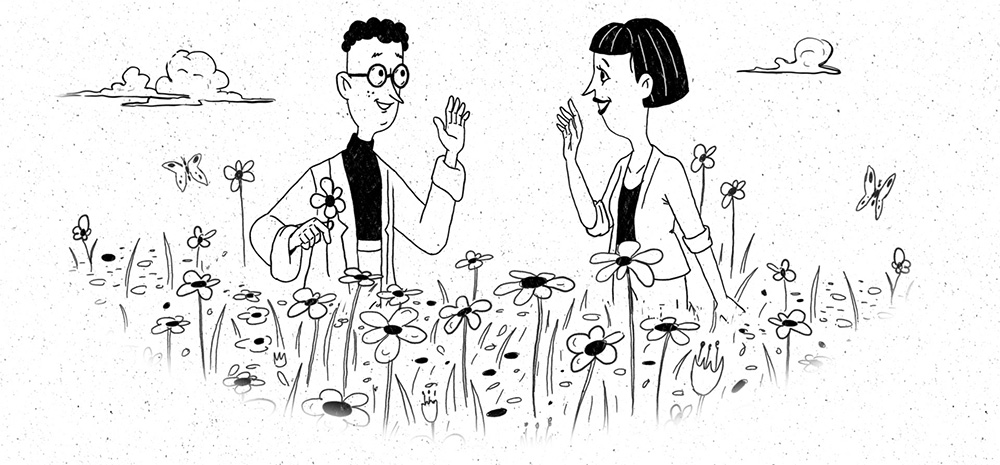 Bild: Filosofix (SRF)Aufgabe 3Angenommen, Ihnen wird eine Liebespille angeboten. Würden Sie diese nehmen? Begründen Sie.______________________________________________________________________________________________________________________________________________________________________________________________________________________________________________________________________________________________________________________________________________________________________________________________________________________________________________________________________________________________________________________________________________________________________________________________Aufgabe 4Entscheidet man frei, ob man sich in jemanden verliebt?____________________________________________________________________________________________________________________________________________________________________________________________________________________________________________________________________________________________________________________________________________________________________________________________________________________________________________________________________________________________________________Aufgabe 5Ist das Verliebtsein davon abhängig, welche Eigenschaften das Gegenüber hat?____________________________________________________________________________________________________________________________________________________________________________________________________________________________________________________________________________________________________________________________________________________________________________________________________________________________________________________________________________________________________________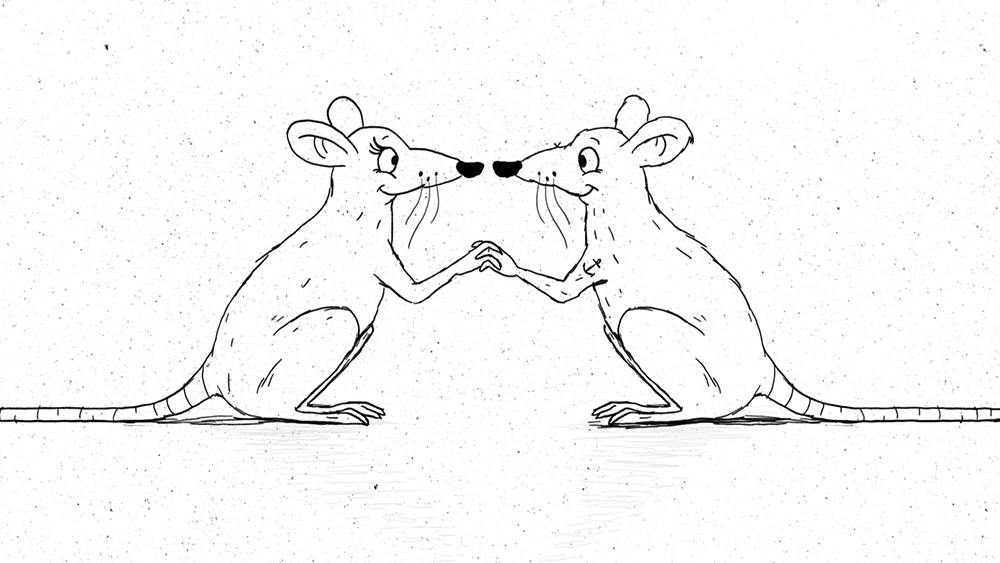 Bild: Filosofix (SRF)Aufgabe 6Man unterscheidet normalerweise zwischen «Verliebtsein» und «Lieben». Was sind die Unterschiede?______________________________________________________________________________________________________________________________________________________________________________________________________________________________________________________Aufgabe 7Im Film wird gesagt, dass der Chemielehrer Lisa wunderschön, witzig, klug und selbstbewusst findet. Treffen diese Eigenschaften wirklich alle auf Lisa zu? Oder glaubt der Chemielehrer dies nur, weil er in sie verliebt ist? Macht Verliebtsein blind? Oder ist es so, dass man gerade durch das Verliebtsein die guten Eigenschaften der anderen Person sieht?________________________________________________________________________________________________________________________________________________________________________________________________________________________________________________________________________________________________________________________________________________________________________________________________________________________________________________________________________________________________________________________________________________________________________________________________________________________________________________________________________________Aufgabe 8Geben Sie dem Chemielehrer einen Namen und schreiben Sie eine Liebesgeschichte, in der er und Lisa sich ohne Liebespille ineinander verlieben.______________________________________________________________________________________________________________________________________________________________________________________________________________________________________________________________________________________________________________________________________________________________________________________________________________________________________________________________________________________________________________________________________________________________________________________________________________________________________________________________________________________________________________________________________________________________________________________________________________________________________________________________________________________________________________________________________________________________________________________________________________________________________________________________________________________________________________________________________________________________________________________________________________________________________________________________________________